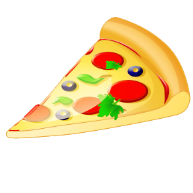 故事提要：    這學期小明就讀的班級要選出一名模範生接受市長表揚，老師認為小明與小青兩人都很優秀，決定由班上同學以投票方式選出一人接受表揚。小明為了能當選模範生，便事先跟同班同學說，只要這次模範生把票投給他，就請大家去吃披薩跟炸雞。讀完了「我的一票選披薩」的故事後，請回答下面這些問題：1. 「模範生」應該具備什麼優點？ 2. 小明的行為恰當嗎？為什麼？ 3.你會因此而投票給小明嗎？為什麼？4.如果你是小明，你希望別人是真心的想投票給你，還是為了美食而投票給你呢？為什麼？5. 如果你是小明，可以用什麼方式讓別人支持你？ 6. 你有遇過投票時，別人向你拉票的經驗嗎？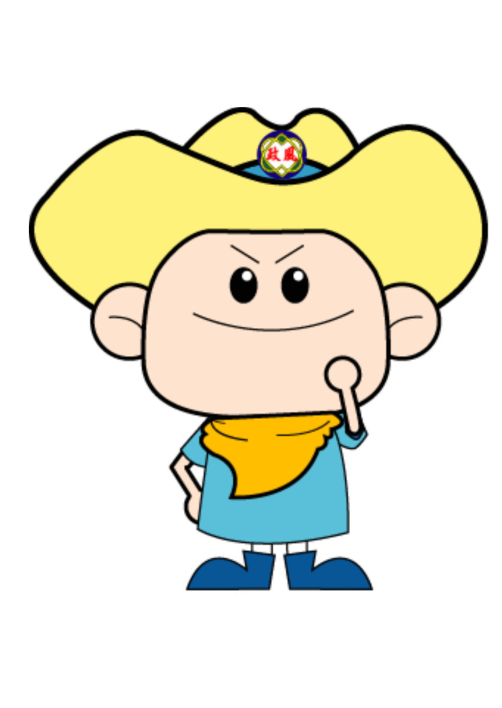 